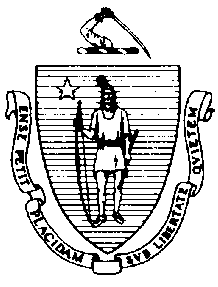 The Executive Office of Health and Human ServicesDepartment of Public HealthBureau of Environmental HealthCommunity Sanitation Program5 Randolph Street, Canton, MA 02021Phone: 781-828-7700 Fax: 781-774-6700May 21, 2018Suzanne Thibault, Superintendent Old Colony Correctional Center Kitchen Core Services1 Administration RoadBridgewater, MA 02324Re: Facility Inspection – Old Colony Correctional Center Kitchen Core Services, BridgewaterDear Superintendent Thibault:In accordance with M.G.L. c. 111, §§ 5, 20, and 21, as well as Massachusetts Department of Public Health (Department) Regulations 105 CMR 451.000: Minimum Health and Sanitation Standards and Inspection Procedures for Correctional Facilities; 105 CMR 480.000: Storage and Disposal of Infectious or Physically Dangerous Medical or Biological Waste (State Sanitary Code, Chapter VIII); 105 CMR 590.000: Minimum Sanitation Standards for Food Establishments (State Sanitary Code Chapter X); the 1999 Food Code; 105 CMR 520.000 Labeling; and 105 CMR 205.000 Minimum Standards Governing Medical Records and the Conduct of Physical Examinations in Correctional Facilities; I conducted an inspection of the Old Colony Correctional Center Kitchen Core Services on May 17, 2018 accompanied by                  Donald Wright, Deputy Director of Food Service; Thomas Selfridge, Environmental Health and Safety Officer/Fire Safety Officer; Lieutenant Edward Costa, and Jared Porada, Correction Officer/Head Cook. Violations noted during the inspection are listed below including 8 repeat violations:HEALTH AND SAFETY VIOLATIONS(* indicates conditions documented on previous inspection reports)Loading DockTrap Office				No Violations NotedMain KitchenHallway	No Violations NotedSwill RoomFC 6-501.11*	Maintenance and Operation; Repairing: Facility not in good repair, floor damaged outside swill roomDirector’s Office	No Violations Noted Handwash Sink	No Violations NotedPot Storage Room				No Violations NotedCooler # 9		No Violations NotedDiet Kitchen	No Violations NotedOffice # 155	No Violations NotedGrease Hood AreaFC 6-201.11*	Design, Construction and Installation: Floor not easily cleanable, floor surface damagedFC 4-501.114(A)	Maintenance and Operation; Equipment: Chlorine sanitizer solution tested less than 	recommended concentrationKettle AreaFC 6-501.11*	Maintenance and Operation; Repairing: Facility not in good repair, floor damaged in front of kettlesOffice # 157	No Violations NotedOffice # 158	No Violations NotedOven Area	No Violations NotedSlicer Table	No Violations NotedBakery Area	No Violations NotedTrauslen Refrigerator # 1294	No Violations NotedIce Machine	No Violations NotedDry Storage 	No Violations NotedCooler # 1	No Violations NotedFreezer # 1	No Violations NotedCooler # 2FC 6-501.11*			Maintenance and Operation; Repairing: Facility not in good repair, floor damagedUtensil Closet # 164	No Violations NotedInmate Bathroom # 165	No Violations NotedNew Pot RoomFC 6-501.11*			Maintenance and Operation; Repairing: Facility not in good repair, floor damagedFC 6-501.11*		Maintenance and Operation; Repairing: Facility not in good repair, wall paint damagedMarket AreaCooler # 4 	No Violations NotedFreezer # 2FC 6-501.11*	Maintenance and Operation; Repairing: Facility not in good repair, floor damaged at entranceCooler # 5 No Violations NotedCooler # 6	No Violations NotedInmate Bathroom # 168No Violations NotedReceiving Office # 175	No Violations NotedCooler # 7	No Violations NotedCooler # 3	No Violations NotedMain Loading DockFC 5-205.15(B)*	Plumbing System, Operations and Maintenance: Plumbing system not maintained in good repair: HVAC system leakingStore HouseFC 6-501.12(A)	Maintenance and Operation; Cleaning: Facility not cleaned properly, rodent droppings observed along walls throughout front and back roomWarehouse Storage Office # 139	No Violations NotedStorage Closet # 128				No Violations NotedStaff Bathroom # 129	No Violations NotedNew Freezer				No Violations NotedOld BakeryFC 6-501.111(B)		Maintenance and Operations; Pest Control: Cockroach observed on floorOffice # 124				No Violations NotedOffice # 125				No Violations NotedBathroom # 126	No Violations NotedRecords # 127	No Violations NotedCooler # 12		No Violations NotedStorage Room # 121	No Violations NotedFreezer	No Violations NotedTraulsen Freezer # 1FC 4-501.11(B)	Maintenance and Operation, Equipment: Equipment components not maintained in a 	state of good repair, refrigerator gaskets moldyHallwayToxic/Caustic Closet # 118	No Violations NotedFemale Bathroom # 115	No Violations NotedInmate Bathroom # 114FC 6-201.16(A)	Design, Construction, and Installation; Cleanability: Wall covering not easily 	cleanable, wall paint damagedMale Bathroom # 112	No Violations NotedSlop Sink Room # 111	No Violations NotedInmate Dining AreaMechanical Warewashing Machine	No Violations NotedHandwash Sink	No Violations NotedKitchen AreaFC 4-501.114(A)	Maintenance and Operation; Equipment: Chlorine sanitizer solution tested less than 	recommended concentrationFood Service Line	No Violations NotedTraulsen Refrigerator	No Violations NotedTraulsen Double Door Warmer	No Violations NotedDining Room	No Violations NotedObservations and RecommendationsAt the time of inspection the HVAC system outside the loading dock was damaged worse than it was in previous inspections. The Department remains concerned about the deterioration of this equipment and recommends repairing it.This facility does not comply with the Department’s Regulations cited above. In accordance with 105 CMR 451.404, please submit a plan of correction within 10 working days of receipt of this notice, indicating the specific corrective steps to be taken, a timetable for such steps, and the date by which correction will be achieved. The plan should be signed by the Superintendent or Administrator and submitted to my attention, at the address listed above.To review the specific regulatory requirements please visit our website at www.mass.gov/dph/dcs and click on "Correctional Facilities" (available in both PDF and RTF formats).To review the Food Establishment regulations please visit the Food Protection website at www.mass.gov/dph/fpp and click on “Food Protection Regulations”. Then under “Retail” click “105 CMR 590.000 - State Sanitary Code Chapter X – Minimum Sanitation Standards for Food Establishments” and “1999 Food Code”.To review the Labeling regulations please visit the Food Protection website at www.mass.gov/dph/fpp and click on “Food Protection Regulations”. Then under “General Food Regulations” click “105 CMR 520.000: Labeling.” This inspection report is signed and certified under the pains and penalties of perjury.									Sincerely,									Patrick Wallace 									Environmental Health Inspector, CSP, BEHcc:	Jana Ferguson, Director, BEH	Steven Hughes, Director, CSP, BEHMarylou Sudders, Secretary, Executive Office of Health and Human Services 	Thomas Turco, Commissioner, DOC	Thomas Selfridge, EHSO/FSOEric Badger, CHO, Health Agent, Bridgewater Board of Health	Clerk, Massachusetts House of Representatives	Clerk, Massachusetts Senate	Daniel Bennett, Secretary, EOPSSNelson Alves, Director, Policy Development and Compliance Unit CHARLES D. BAKERGovernorKARYN E. POLITOLieutenant Governor  